平	成	２２	年青森県海面漁業に関する調査結果書（属地調査年報）青森県農林水産部は	し	が	き青森県海面漁業に関する調査は、青森県統計調査条例に基づき 22 市町村を対象に毎月実施しているものです。このたび、平成 22 年の本県における海面漁業の実態を魚種別、漁業種類別及び市町村別に、漁獲数量、漁獲金額について属地ベースでとりまとめましたの で、結果書（年報）として公表します。この結果書が水産行政のみならず広く一般に活用され、今後の本県における水産業振興上の基礎資料として役立てば幸いです。おわりに、この調査の実施に際し、ご協力をいただきました関係各位に対し心から感謝を申し上げます。平成 23 年 3 月青森県農林水産部長	有馬	喜代史目	次調査の要領  ―――――――――――――――――――――――――――1 結果の概要  ―――――――――――――――――――――――――――2 対前年比較表第 1 表	魚種別漁獲数量・金額比較表（対前年比）―――――――――10第 2 表 魚種別漁獲数量・金額比較表（対五カ年平均比）――――――12 第 3 表 月別漁獲数量比較表 ――――――――――――――――――14 第 4 表 月別漁獲金額比較表 ――――――――――――――――――14 第 5 表 分類別漁獲数量比較表 ―――――――――――――――――15 第 6 表 分類別漁獲金額比較表 ―――――――――――――――――15 第 7 表 主な魚種別漁獲数量比較表 ―――――――――――――――16 第 8 表 主な魚種別漁獲金額比較表 ―――――――――――――――17 第 9 表 漁業種類別漁獲数量比較表 ―――――――――――――――18 第 10 表 漁業種類別漁獲金額比較表 ―――――――――――――――19 第 11 表 市町村別漁獲数量比較表 ――――――――――――――――20 第 12 表 市町村別漁獲金額比較表 ――――――――――――――――21県計表第 1 表  年  総  括  表  ――――――――――――――――――――22  第 2 表 月 別 表 ――――――――――――――――――――36市町村計表第 1 表 魚種別漁獲数量及び漁獲金額 ――――――――――――――42 第 2 表 漁業種類別漁獲数量及び漁獲金額 ――――――――――――66 第 3 表 月別漁獲数量及び漁獲金額 ―――――――――――――――73調	査	の	要	領１．調査事項（１）魚種別漁業種類別漁獲数量（２）魚種別漁業種類別漁獲金額２．調査時期毎	月３．調査範囲本県内に水揚げされたすべての海面魚介類（運搬魚介類を除く。）４．調査方法調査員が担当区域内の海面漁業協同組合、魚市場、その他の団体等を毎月巡回し、これらの団体等において作成した台帳等から資料を収集する方法５．利用上の注意この調査は属地計上です。属地計上とは、生産物が水揚げされた地域に漁獲量等を計上することをいいます。また、数値は四捨五入してあるので、各表や統計表中の構成比の和は 100％にならない場合があります。結果の概要１．漁獲数量及び漁獲金額（１）概況平成 22 年の青森県の漁獲数量は 246,680 トンで、漁獲金額は 518 億 2,528 万円となった。これを前年と比較すると漁獲数量で 42,337 トン（14.6％）減少し、漁獲金額で6 億 3,790 万円（1.2％）増加した（表 1）。（２）主な増減要因漁獲数量が前年と比較して減少した主な要因は、「ほたてがい（新貝・成貝）」、「するめいか（近海・生）」、及び「あかいか（近海）」等の漁獲量が大幅に減少したことによるものである。また、漁獲金額が増加した主な要因は、「なまこ」、「さば」、「するめいか（近海・生）」等の漁獲金額が増加したことによるものである。（３）過去 5 年間の平均との比較過去 5 年間の平均と比較して、漁獲が好調であった魚種は「ほたてがい(稚貝)」（漁獲量対平年比 471.3％）、「まいわし」（453.4％）、「さくらます」（163.1％）、「ほたてがい（半成貝）」（135.6％）、「からふとます」（128.2％）等であった。一方、漁獲が低調であった魚種は「さんま」（5.2％）、「こうなご」（13.8％）、「くるまえび」（16.7％）、「あかいか（近海）」（38.3％）、「かつお」（48.3％）等であった（表 2）。（４）過去 10 年間の平均との比較平成 22 年の漁獲数量及び漁獲金額は、過去 10 年間の平均と比較すると数量で 19.5％、金額で 9.1％、それぞれ下回っている。表	年次別漁獲数量及び漁獲金額の推移千トン	億円400	700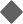 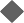 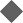 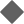 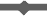 350600300漁    250獲数量200500漁獲400 金額30015020010050	1000	0H12	H13	H14	H15	H16	H17	H18	H19	H20	H21	H22図１	年次別漁獲数量及び漁獲金額の推移２．月別漁獲数量及び漁獲金額（１）月別漁獲数量平成 22 年の漁獲数量を月別にみると、10 月が 33,190 トンで最も多く全体の 13.5％を占め、次いで 6 月の 29,434 トン（11.9％）、7 月の 29,182 トン（11.8％）となっている（図 2、第 3 表）。トン4,0003,0002,0001,00001月	2月	3月	4月	5月	6月	7月	8月	9月	10月	11月	12月図 2	月別漁獲数量（２）月別漁獲金額平成 22 年の漁獲金額を月別にみると、7 月が 60 億 2,834 万円で最も多く全体の11.6％を占め、次いで11 月の59 億1,307 万円（11.4％）、12 月の57 億3,593 万円（11.1％）となっている（図 3、第 4 表）。百万円60040020001月	2月	3月	4月	5月	6月	7月	8月	9月	10月	11月	12月図 3	月別漁獲金額３．魚種別漁獲数量及び漁獲金額（１）分類別漁獲数量及び漁獲金額①分類別漁獲数量漁獲数量について魚類、貝類等の分類別にみると、ほたてがい等の「貝類」が 91,902 トンで最も多く全体の 37.2％を占め、次いでいか類等の「その他の水産動物」80,644トン（32.7％）、「魚類」72,089 トン（29.2％）、「藻類」2,056 トン（0.8％）の順となっている（図 4、第 5 表）。これを前年と比較すると、「貝類」は 19,088 トン（17.2％）減少、「その他の水産動物」は 23,539 トン（22.6％）減少、「魚類」は 1,033 トン（1.4％）増加、「藻類」は 692 トン（25.2％）減少した。平成22年平成21年0%	10%	20%	30%	40%	50%	60%	70%	80%	90%	100%魚類	貝類	その他の水産動物	藻類図 4	分類別漁獲数量の構成比②分類別漁獲金額漁獲金額を分類別にみると、「その他の水産動物」が 233 億 619 万円で最も多く全体の 45.0％を占め、次いで「魚類」160 億 5,785 万円（31.0％）、「貝類」119 億4,555 万円（23.0％）、「藻類」5 億 1,569 万円（1.0％）の順となっている（図 5、第 6 表）。これを前年と比較すると、「その他の水産動物」は 7 億 6,602 万円（3.4％）増加し、「貝類」は 8 億 3,135 万円（6.5％）減少し、「魚類」は 9 億 2,971 万円（6.1％）増加し、「藻類」は 2 億 2,648 万円（30.5％）減少した。平成22年平成21年0%	10%	20%	30%	40%	50%	60%	70%	80%	90%	100%魚類	貝類	その他の水産動物	藻類図 5	分類別漁獲金額の構成比（２）主な魚種別漁獲数量及び漁獲金額①主な魚種別漁獲数量主な魚種別の漁獲数量及び構成比をみると、「ほたてがい」90,622  トン（構成比36.7％）、「するめいか」56,778 トン（23.0％）、「さば」36,618 トン（14.9％）、「あかいか」17,971  トン（7.3％）、「すけとうたら」4,949  トン（2.0％）、「たら」4,623 トン（1.9％）などとなっている。これを前年と比較すると、漁獲数量が増加した主な魚種及び増加数量は「すけとうたら」2,394 トン（対前年増減率 93.7％）、「さけ」464 トン（12.0％）、「ひらめ」342 トン（33.2％）、「かれい類」129 トン（6.5％）となっている。一方、漁獲数量が減少した主な魚種及び減少数量は「ほたてがい」19,022 トン（対前年増減率△17.3％）、「するめいか」13,704 トン（△19.4％）、「あかいか」9,608トン（△34.8％）、「さば」1,654 トン（△4.3％）となっている（図 6、第 1 表、第 7 表）。たら1.9％	その他14.3％すけとうたら2.0％あかいか7.3％総漁獲数量246,690トンほたてがい36.7％さば14.8％するめいか23.0％図 6	主な魚種別漁獲数量の構成比②主な魚種別漁獲金額主な魚種別の漁獲金額及び構成比をみると、「するめいか」138 億 2,586 万円（構成比 26.7％）、「ほたてがい」113 億 5,796 万円（21.9％）、「あかいか」36 億 3,035万円（7.0％）、「なまこ」32 億 2,331 万円（6.2％）、「さば」31 億 8,155 万円（6.1％）、「まぐろ」21 億 2,398 万円（4.1％）、などとなっている。これを前年と比較すると、漁獲金額が増加した主な魚種及び増加金額は「なまこ」11 億 6,946 万円（対前年増減率 56.9％）、「さば」6 億 7,984 万円（27.2％）、「するめいか」6 億 4,671 万円（4.9％）となっている。一方、漁獲金額が減少した主な魚種及び減少金額は「あかいか」8 億 4,223 万円（△18.8％）、「ほたてがい」7 億 4,120 万円（△6.1％）、「まぐろ」6 億 9,899 万円（△24.8％）、「こんぶ」2 億 6,516 万円（△49.4％）となっている（図 7、第 1 表、第 8 表）。まぐろ4.1％図７	主な魚種別漁獲金額の構成比４．漁業種類別漁獲数量及び漁獲金額（１）漁業種類別漁獲数量漁業種類別漁獲数量の構成比をみると、漁獲数量は「養殖業」が全体の 36.3％（89,538トン）で最も多く、次いで「まき網漁業」21.9％、「いか釣漁業」20.0％となっている。これを前年と比較すると、漁獲数量が増加した主な漁業種類及び増加数量は、「遠洋底曳網漁業」1,174  トン（141.8％）、「刺網漁業」493  トン（17.0％）、「大型定置網漁業」143 トン（5.8％）、「底建網漁業」65 トン（1.7％）となっている。一方、漁獲数量が減少した主な漁業種類及び減少数量は、「いか釣漁業」20,091 トン（△29.0％）、「養殖業」19,059 トン（△17.6％）となっている（第 9 表）。（２）漁業種類別漁獲金額漁業種類別漁獲金額の構成比をみると、「いか釣漁業」が全体の 24.6％（127 億 2,536万円）で最も多く、次いで「養殖業」21.7％、「まき網漁業」11.2％となっている。これを前年と比較すると、漁獲金額が増加した主な漁業種類及び増加金額は、「まき網漁業」17 億 1,834 万円（42.1％）、「沖合底曳網漁業」7 億 6,444 万円（18.4％）となっている。一方、漁獲金額が減少した主な漁業種類及び減少金額は、「いか釣漁業」18 億 2,374万円（△12.5％）、「養殖業」7 億 7,617 万円（△6.5％）、「延縄漁業」4 億 1,867円（△39.5％）となっている（第 10 表）。５．市町村別漁獲数量及び漁獲金額（１）市町村別漁獲数量市町村別漁獲数量の構成比をみると、八戸市が118,870 トンで最も多く全体の48.2％を占め、次いで平内町 15.9％、青森市 7.7％、外ケ浜町 5.3％、むつ市 4.5％の順となっている。次に、市町村別漁獲数量を前年と比較してみると、漁獲数量が増加した市町村は、おいらせ町 113 トン（対前年増減率 22.9％）、風間浦村 42 トン（3.3％）、佐井村 37 トン（5.2％）となっている。一方、漁獲数量が減少した市町村は、八戸市 17,395 トン（△12.8％）、平内町 10,731トン（△21.4％）、むつ市 2,354 トン（△17.5％）ほか 16 市町村となっている（図 8．第 11 表）。（２）市町村別漁獲金額市町村別漁獲金額の構成比をみると、八戸市が 220 億 8,515 万円で最も多く全体の42.6％を占め、次いで平内町 11.8％、むつ市 6.6％、東通村 5.5％、外ヶ浜町 5.2％の順となっている。次に、市町村別漁獲金額を前年と比較してみると、漁獲金額が増加した市町村は、八戸市 19 億 6,397 万円（対前年増減率 9.8％）、外ヶ浜町 9,490 万円（3.7％）、横浜町8,748 万円（7.9％）ほか 3 市町となっている。一方、漁獲金額が減少した市町村は、大間町 4 億 6,302 万円（△25.6％）、六ヶ所村3 億 418 万円（△19.2％）、中泊町 1 億 7,227 万円（△14.2％）ほか 13 市町村となっている（図 9．第 12 表）。その他28.3%総漁獲金額518億2,528万円八戸市42.6%外ヶ浜町5.2%東通村5.5%むつ市6.6%平内町11.8%図 8	市町村別漁獲数量の構成比	図 9	市町村別漁獲金額の構成比年次漁	獲	数	量漁	獲	数	量漁	獲	金	額漁	獲	金	額年次数量（トン）対前年増減率（％）金額（百万円）対前年増減率（％）平成１２年381,3966.667,467△5.5平成１３年365,702△4.158,734△12.9平成１４年327,486△10.558,461△0.5平成１５年281,057△14.251,812△11.4平成１６年296,0635.360,60617.0平成１７年289,662△2.256,914△6.1平成１８年278,430△3.954,675△3.9平成１９年295,6956.257,2174.6平成２０年261,354△11.653,171△7.1平成２１年289,02710.651,187△3.7平成２２年246,690△14.651,8251.2平成12年～平成21年までの平均 （A）306,58757,024平成22年／(A)％80.5 %90.9 %